COMUNE  D I	  ALTIDONA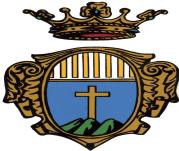 PROVINCIA DI FERMOLargo Municipale, 1 – 63824 ALTIDONA (FM) – Tel. 0734/936353 – Fax 0734/936418C.F. 81000890442 – Partita I.V.A. 00356990440 – Sito web: www.altidona.net----------------------------------------------------------------------------------------------------------------------------------------A V V I S OSI AVVISA LA CITTADINANZA CHE E’ INTENZIONE DELL’AMMINISTRAZIONE COMUNALE CONSENTIRE, A CHI VI ABBIA INTERESSE, LA RACCOLTA DELLE OLIVE MATURATE SU CIRCA N. 15 PIANTE DI PROPRIETA’ COMUNALE RADICATE NEI PRESSI DEL CIVICO CIMITERO LUNGO S.P.22 ALTIDONESE PER LA STAGIONE 2018GLI INTERESSATI, DEBBONO PRODURRE DOMANDA IN BUSTA CHIUSA , CON SU SCRITTO “OFFERTA PER LA RACCOLTA DELLE OLIVE”, DA PRESENTARE AL COMUNE ENTRO E NON OLTRE LE ORE 14,00 DEL GIORNO26 OTTOBRE 2018CONTENENTE L’INDICAZIONE DEL CONTRIBUTO DA VERSARE AL COMUNE PER LA	RACCOLTA. L’AGGIUDICAZIONE    SARA’    FATTA	AL MIGLIORE OFFERENTE IL GIORNO 27 OTTOBRE 2018 ALLE ORE 10,00 PRESSO L’UFFICIO SEGRETRIA.PRESSO IL COMUNE E SUL SITO WEB www.altidona.net SONO DISPONIBILI I MODULI DELLE DOMANDE E LE CONDIZIONI DA RISPETTARE PER L’AFFIDAMENTO. LE OFFERTE PERVENUTE OLTRE IL TERMINE DEL 26/10/2018 E/O PRESENTATE SU DIVERSA MODULISTICA NON SARANNO ACCETTATEAltidona 22.10.2018, IL RESPONSABILE DEL SETTORE PATRIMONIO